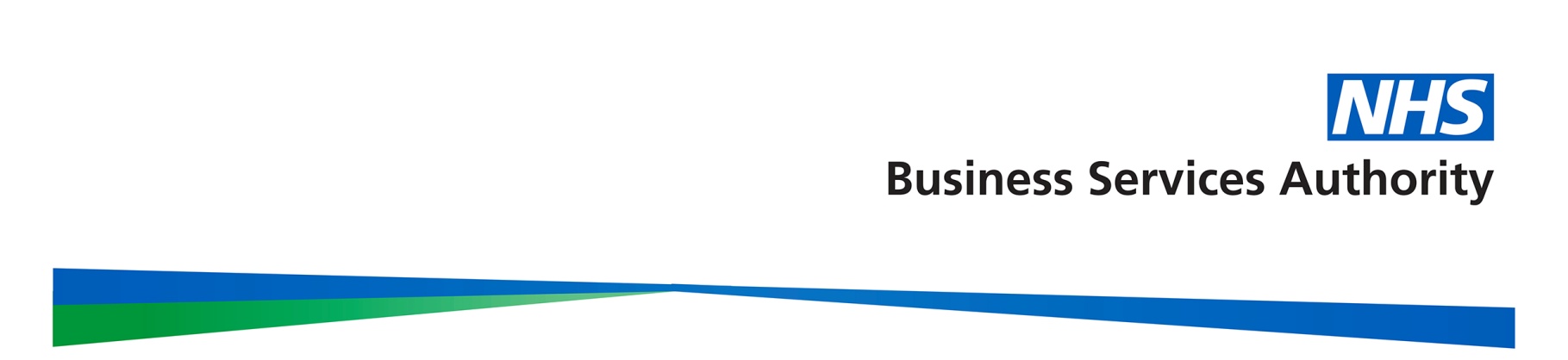 Form SM27C – Membership enquiry with NHS PensionsMy details for the period my enquiry relates to, are shown below.Details of pensionable membership you wish to query.Complete this page in duplicate or attach a separate letter if you wish to investigate multiple employments.Please confirm if you can provide supporting documentary evidence and complete the declaration below.I declare that the information I have given is correct and complete.Note: all third party requests must include a signed letter of authority from the scheme member.If you are supplying multiple payslips to support your enquiry, please number them in date order of each employment being queried and complete the requested details below.You can print additional sheets if required.NHS PensionsPO Box 2269BoltonBL6 9JSYour address:I have read and understood both the Membership record and Standard membership enquiry factsheets and wish to query my employment details. Please tick this box: Title (e.g. Mr, Mrs, Miss, Dr)SurnameFormer surname (if applicable)Other namesDate of birth//National Insurance numberNHS Pension Scheme membership number (if known)SD/Employer payroll reference number (if known)Contact telephone numberEmail address Job titlePlace of workEmployment start dateLeaving date (if left)   NI number                                                          Query typeInformation held for you by NHS PensionsInformation held for you by NHS PensionsDetails you believe should be held for youDetails you believe should be held for youMissing membership (Employment is missing)(Employment is missing)I worked from       to       I worked from       to       Start date Records show I started on       Records show I started on       It should show from       It should show from       Leaving dateRecords show I left on       Records show I left on       It should show I left on       It should show I left on       Annual hours/sessions(Financial year runs from 1 April to 31 March)Financial year endingHours/sessions recordedFinancial year endingCorrect hours/sessionsAnnual hours/sessions(Financial year runs from 1 April to 31 March)Annual hours/sessions(Financial year runs from 1 April to 31 March)Annual hours/sessions(Financial year runs from 1 April to 31 March)Annual hours/sessions(Financial year runs from 1 April to 31 March)Annual hours/sessions(Financial year runs from 1 April to 31 March)Disallowed days Records show       daysRecords show       daysIt should show       daysIt should show       daysAdded Years credit      years           days      years           daysIt should show       years         daysIt should show       years         daysTransfer in credit      years           days      years           daysIt should show       years         daysIt should show       years         daysLast known name and address of the NHS employerI have included all relevant supportive evidence I hold and the payslip summary sheet where necessary.I do not hold any supportive documentary evidence I can provide.Signature:Date:  NI number                                                          Payslip Summary sheetPayslip Summary sheetPayslip Summary sheetPayslip Summary sheetStart and end date of employment being queriedFor example; 01/01/2006 to 10/08/2008Payslip number1Date shown on payslipJanuary 2006NHS Pension contributions shown£50.00